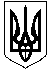 КОМУНАЛЬНЕ НЕКОМЕРЦІЙНЕ ПІДПРИЄМСТВО «ПОЛОГОВИЙ БУДИНОК №3» ЗАПОРІЗЬКОЇ МІСЬКОЇ РАДИ«ЗАТВЕРДЖЕНО»Протокольним рішенням (протоколом)уповноваженої особиКНП  «Пологовий будинок №3» ЗМР№ 18/ВТ(о)/24  від «26» січня 2024 рокуПЕРЕЛІК ЗМІН ДО ТЕНДЕРНОЇ ДОКУМЕНТАЦІЇЗа процедурою – відкриті торги з особливостямина закупівлю:Контрольні та витратні матеріали для аналізаторів(Лот №1 - «Контрольні та витратні матеріали для гематологічного аналізатора Swelab Alfa»; Лот №2 - «Контрольні та витратні матеріали для аналізатору газів крові та електролітів EasyStar Analyzer»)ДК 021:2015 : 33690000-3 «Лікарські засоби різні»	(за потребою на очікувані видатки 2024 року)від 17.01.2024 року1 Внесено зміни до пункту 4.3. тендерної документаціїБуло:Стало:2. Внесено зміни в загальні вимоги додатку №2 до тендерної документації  «МЕДИКО – ТЕХНІЧНІ ЯКІСНІ, КІЛЬКІСНІ ТА ІНШІ ВИМОГИ ДО ПРЕДМЕТУ ЗАКУПІВЛІ» Пункт 6 лоту №1 «Контрольні та витратні матеріали для  для гематологічного аналізатора Swelab Alfa» - виправлено кількість товару, а саме:Було:Стало:4.3.Кількість товару та місце його поставкиМісце: 69071, м. Запоріжжя, вул. Бочарова, буд. 11.Лот №1 - 6 найменувань (1044 штук);  Лот №2 - 15 найменувань (29 штук та 8 наборов);  4.3.Кількість товару та місце його поставкиМісце: 69071, м. Запоріжжя, вул. Бочарова, буд. 11.Лот №1 - 6 найменувань (45 штук);  Лот №2 - 15 найменувань (29 штук та 8 наборов);  Лот № 1 «Контрольні та витратні матеріали для  для гематологічного аналізатора Swelab Alfa»Лот № 1 «Контрольні та витратні матеріали для  для гематологічного аналізатора Swelab Alfa»Лот № 1 «Контрольні та витратні матеріали для  для гематологічного аналізатора Swelab Alfa»Лот № 1 «Контрольні та витратні матеріали для  для гематологічного аналізатора Swelab Alfa»Лот № 1 «Контрольні та витратні матеріали для  для гематологічного аналізатора Swelab Alfa»Лот № 1 «Контрольні та витратні матеріали для  для гематологічного аналізатора Swelab Alfa»п/пКод НК 024:2019НайменуванняФорма випуска дозування, кількість в упаковціОд. виміруКількість645760- Набір для  відбирання проб артеріальної крові з встановленого катетераBoule MPA Мікрокапіляр Пластиковий з ЕДТА 10х10010 х 100шт1000Лот № 1 «Контрольні та витратні матеріали для  для гематологічного аналізатора Swelab Alfa»Лот № 1 «Контрольні та витратні матеріали для  для гематологічного аналізатора Swelab Alfa»Лот № 1 «Контрольні та витратні матеріали для  для гематологічного аналізатора Swelab Alfa»Лот № 1 «Контрольні та витратні матеріали для  для гематологічного аналізатора Swelab Alfa»Лот № 1 «Контрольні та витратні матеріали для  для гематологічного аналізатора Swelab Alfa»Лот № 1 «Контрольні та витратні матеріали для  для гематологічного аналізатора Swelab Alfa»п/пКод НК 024:2019НайменуванняФорма випуска дозування, кількість в упаковціОд. виміруКількість645760- Набір для  відбирання проб артеріальної крові з встановленого катетераBoule MPA Мікрокапіляр Пластиковий з ЕДТА 10х10010 х 100шт1